Нижнетанайский сельский Совет депутатовДзержинского районаКрасноярского краяРЕШЕНИЕ27.11.2019 г.			 с.Нижний Танай		 		№ 26-104РО передаче полномочий по осуществлению внутреннего муниципального финансового контроляВ соответствии со статьей 269.2 Бюджетного кодекса Российской Федерации, пунктом 4 стать 15 Федерального закона от 06.10.2003 № 131-ФЗ «Об общих принципах организации местного самоуправления в Российской Федерации», руководствуясь Уставом сельсовета, Нижнетанайский сельский Совет депутатов РЕШИЛ:1.Передать Администрации Дзержинского района Красноярского края, именуемой в дальнейшем «Муниципальный район», на период с 01.01.2020 года по 31.12.2020 года полномочия муниципального образования Нижнетанайский сельсовет Дзержинского района Красноярского края, именуемой в дальнейшем «Поселение» по внутреннему муниципальному финансовому контролю в сфере бюджетных правоотношений.2.Утвердить соглашение о передаче Муниципальному району полномочий Поселения по осуществлению внутреннего муниципального финансового контроля в сфере бюджетных правоотношений.3.Главе сельсовета заключить соглашение о передаче полномочий с главой Администрации Дзержинского района Красноярского края.4.Решение вступает в силу в день, следующий за днём его официального обнародования.Председатель  Совета депутатов                                               Н.И.Марфин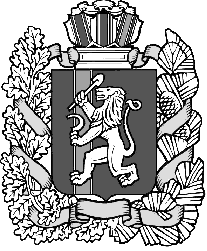 